NCTE OUTSTANDING MIDDLE LEVEL EDUCATOR
IN THE ENGLISH LANGUAGE ARTS AWARDNOMINATION COVER FORMNOMINEE INFORMATION:Teacher's Name: School Affiliation: School Address:City/State/Zip: School Phone:	Title / Subjects Taught (be specific):Grade Level Taught:Home Address:City/State/Zip: Home Phone:E-mail:NOMINATOR INFORMATION:Your Name:	Your Title:	School Affiliation/Employer:	Work Address:City/State/Zip: Work Phone:Home Address:	City/State/Zip: Home Phone:E-mail:Your Signature as Nominator:  	Date Prepared:NOMINATION PACKETS MUST BE RECEIVED BY MAY 1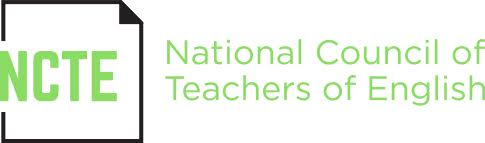 www.ncte.org/awards/middle-educator